Регистрация средств массовой информации во 2 квартале 2017 годаУправление и территориальные органы Роскомнадзора 
(далее – территориальные органы) осуществляют свои функции в части регистрации печатных и электронных средств массовой информации 
(далее – СМИ) в соответствии с Законом Российской Федерации
 от 27.12.1991 № 2124-I «О средствах массовой информации» (далее – Закон о СМИ) и приказом Минкомсвязи России от 06.04.2012 № 362 
«Об утверждении административного регламента предоставления Федеральной службой по надзору в сфере связи, информационных технологий и массовых коммуникаций государственной услуги по регистрации средств массовой информации».Регистрации средств массовой информации в центральном аппарате РоскомнадзораПо состоянию на 30.06.2017 года в общероссийском реестре средств массовой информации (далее – Реестр СМИ) общее количество зарегистрированных СМИ составило 79 013, что на 3,6% меньше, чем 
в 1-м полугодии 2016 года (81 947). Во 2-м квартале (1-м полугодии) 2017 года в Управление поступило 1171 (2431) заявление на регистрацию (перерегистрацию) СМИ, что на 13,6% (0,7%) меньше, чем в аналогичном периоде 2016 года – 1356 (2447). Из них:752 – первичная регистрация СМИ,366 – перерегистрация СМИ, 53 – внесение изменений в свидетельство о регистрации СМИ. Распределение средств массовой информации по видам показано на диаграмме 1.Диаграмма 1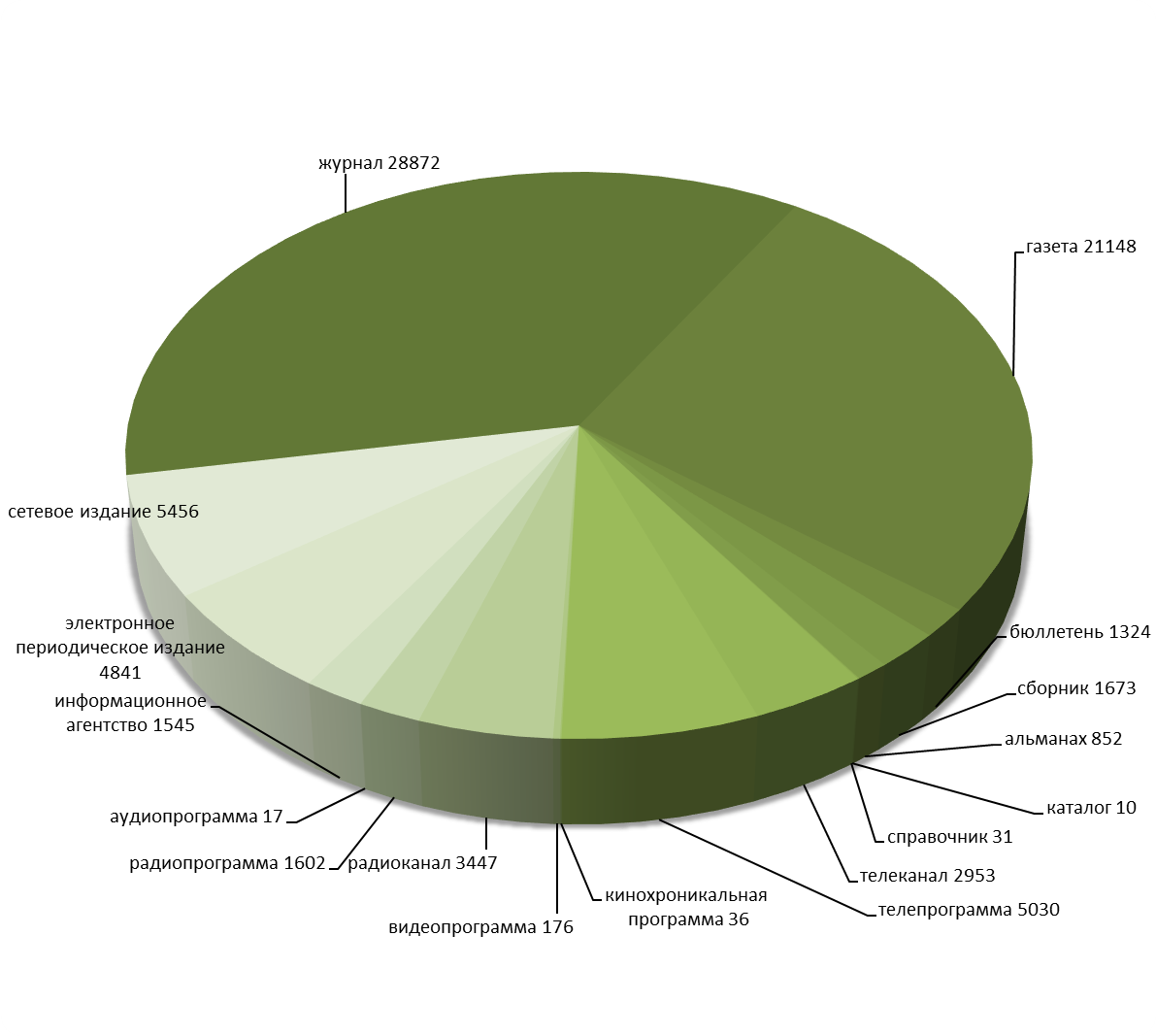 За отчетный период (в 1-м полугодии) 2017 года подготовлено 
12 (24) приказов о решениях Роскомнадзора по вопросам регистрации СМИ (таблица 1).Во 2-м квартале (в 1-м полугодии) 2017 года оформлено 911 (1701) свидетельств о регистрации СМИ. За 2-й квартал (1-е полугодие) 
2016 года оформлено 969 (1595) свидетельств о регистрации СМИ. Количество оформленных свидетельств о регистрации СМИ в 2017 году уменьшилось на 6% (увеличилось на 6,6%). Данные о регистрации (перерегистрации) средств массовой информации во 2-м квартале 2017 года в сравнении с 2016 годом отражены на диаграмме 2.Диаграмма 2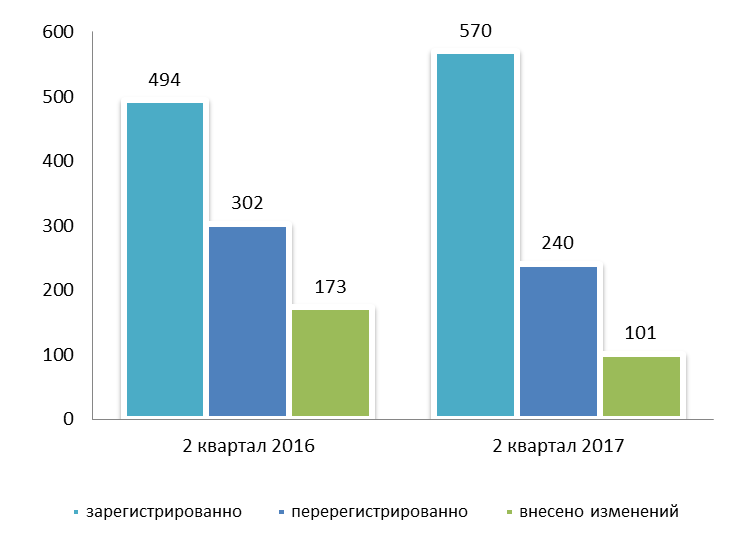 Количество зарегистрированных СМИ в 2015, 2016 и 2017 годах по формам распространения показано в таблице 1.Таблица 1Во 2-м квартале (1-м полугодии) 2017 года выдано 6 (9) дубликатов свидетельств о регистрации (перерегистрации) СМИ, что в 2 раза (на 12,5%) больше, чем в аналогичном отчётном периоде 2016 года: 3 (8) дубликата.Принято 409 (831) решений о возврате документов, поступивших на регистрацию СМИ. По сравнению со 2-м кварталом (1-м полугодием) 
2016 года количество возвратов в 2017 году уменьшилось на 6% (16%): 
в 2016 году – 435 (994). Доля возвратов составила 35% (34,2%) от общего числа поданных заявок в отчётном периоде.Основными причинами возврата документов в соответствии со 
статьёй 13 Закона о СМИ являются:1) несоблюдение комплектности документов, прикладываемых к заявлению по вопросам регистрации (перерегистрации) СМИ;2) подача заявления от имени учредителя лицом, не имеющим на то полномочий;3) неуплата государственной пошлины.После устранения нарушений заявления принимаются к рассмотрению.Во 2-м квартале 2017 года отказов в регистрации (перерегистрации) СМИ не производилось (с начала года подготовлено 9 отказов). Таким образом, по сравнению с 1-м полугодием 2016 года количество отказов увеличилось на 28,6%: в 2016 году – 5 (7). В соответствии со статьёй 13 Закона о СМИ отказ в регистрации средства массовой информации возможен только по следующим причинам:1) если заявление подано от имени гражданина, объединения граждан, предприятия, учреждения, организации, не обладающих правом на учреждение средств массовой информации;2) если указанные в заявлении сведения не соответствуют действительности;3) если название, примерная тематика и (или) специализация средства массовой информации представляют злоупотребление свободой массовой информации;4) если регистрирующим органом ранее зарегистрировано средство массовой информации с теми же названием и формой распространения массовой информации.За отчётный период 2017 года Управлением исключено из Реестра 
558 (953) средств массовой информации из них: - 202 (363) – по решению суда;- 356 (590) - по решению учредителя (соучредителей) СМИ.Таким образом, в отчётный период 2017 год из Реестра СМИ исключено на 5,3% больше (на 17,4% меньше) средств массовой информации, чем в аналогичный отчётный период 2016 года: 530 (1154) СМИ.Сравнительные данные о прекращении деятельности средств массовой информации приведены в таблице 2.Таблица 2Регистрация СМИ в территориальных органах РоскомнадзораВо 2-м квартале (1-м полугодии) 2017 года в территориальные органы Роскомнадзора поступило 596 (1222) заявлений на регистрацию (перерегистрацию) СМИ, что на 16,7% (23,6%) меньше, чем в аналогичном отчётном периоде 2016 года – 716 (1601). Из них: 269 – первичная регистрация СМИ, 276 – перерегистрация СМИ, 51 – внесение изменений в свидетельство о регистрации СМИ. В отчетный период (1-е полугодие) оформлено 582 (1102) свидетельства о регистрации СМИ. За 2-й квартал (1-е полугодие) 2016 года оформлено 684 (1434) свидетельства о регистрации СМИ. Количество оформленных свидетельств о регистрации СМИ уменьшилось 
на 14,9% (23,2%). Данные о регистрации (перерегистрации, внесении изменений в свидетельство о регистрации) СМИ в 2017 году отражены на диаграмме 3.Диаграмма 3Территориальными органами Роскомнадзора принято 58 (148) решений о возврате поступивших документов на регистрацию СМИ. 
По сравнению со 2-м кварталом (1-м полугодием) 2016 года количество возвратов уменьшилось на 38,3% (14%), в 2016 году – 94 (172). 
Доля возвратов в 2017 года составила 9,7% (12,1%) от общего числа поданных заявлений.Подготовлен 1 (1) отказ в регистрации (перерегистрации) СМИ. 
По сравнению со 2-м кварталом (1-м полугодием) 2016 года количество отказов уменьшилось в 2 раза (на 66,7%), в 2016 года – 2 (3). 
Таким образом, процент отказов в 2017 году составил 0,2% (0,08%) от общего числа поданных заявок.Из Реестра СМИ за 2-й квартал (1-е полугодие) 2017 года территориальными органами исключено 1063 (2044) СМИ, из них:- 564 (922) - по решению суда;- 499 (1122) - по решению учредителя (соучредителей) СМИ. За аналогичный период 2016 года территориальными органами было исключено из реестра 872 (1732) СМИ: 243 (497) - по решению суда и 
629 (1235) - по решению учредителя (соучредителей) СМИ. Таким образом, количество средств массовой информации исключённых из Реестра СМИ территориальными органами в отчётном периоде 2017 года увеличилось на 21,9% (18%) по сравнению с аналогичным отчётным периодом 2016 года.Основные показатели2 кв. 
(1-е полугодие) 2015 г.2 кв. 
(1-е полугодие) 2016 г.2 кв. 
(1-е полугодие) 2017 г.Показатели, характеризующие объемы регистрационной деятельностиПоказатели, характеризующие объемы регистрационной деятельностиПоказатели, характеризующие объемы регистрационной деятельностиПоказатели, характеризующие объемы регистрационной деятельностиЗарегистрировано всего, в т.ч.:965 (1631)969 (1595)911 (1701)печатных изданий 422 (735)555 (932)369 (639)сетевых изданий385 (586)261 (452)391 (793)информационных агентств19 (26)22 (31)24 (38)электронных средств массовой информации139 (284)131 (180)127 (231)Причина исключенияиз Реестра СМИ2 кв. (1-е полугодие) 2016 г.2 кв. (1-е полугодие) 2017 г.решение суда97 (147)202 (363)решение учредителя (ей) СМИ433 (1007)356 (590)